Ex 4                      A2                               Shopping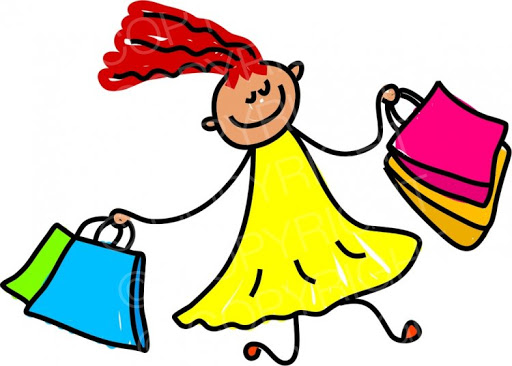 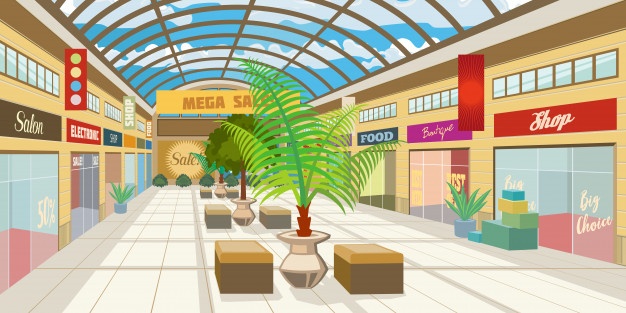 What shops are there in this shopping mall?  Write YES or NO next to the shops below.I love going to our local mall! There are so many shops in it and you can buy whatever you need.There are a lot of shops selling clothes and sportswear. There is a huge supermarket where you can find anything you want. There is a lovely café on the first floor where I meet my friends.Unfortunately, there is no bakery so I have to get bread from the one next to my house.Also, you cannot find a pharmacy in our mall.1. Supermarket        --------2. Sports shop           --------3.  Pharmacy             --------4.  Bakery                   --------5. Café                         --------Name: ____________________________    Surname: ____________________________    Nber: ____   Grade/Class: _____Name: ____________________________    Surname: ____________________________    Nber: ____   Grade/Class: _____Name: ____________________________    Surname: ____________________________    Nber: ____   Grade/Class: _____Assessment: _____________________________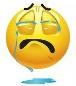 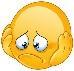 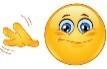 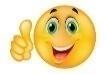 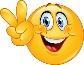 Date: ___________________________________________________    Date: ___________________________________________________    Assessment: _____________________________Teacher’s signature:___________________________Parent’s signature:___________________________